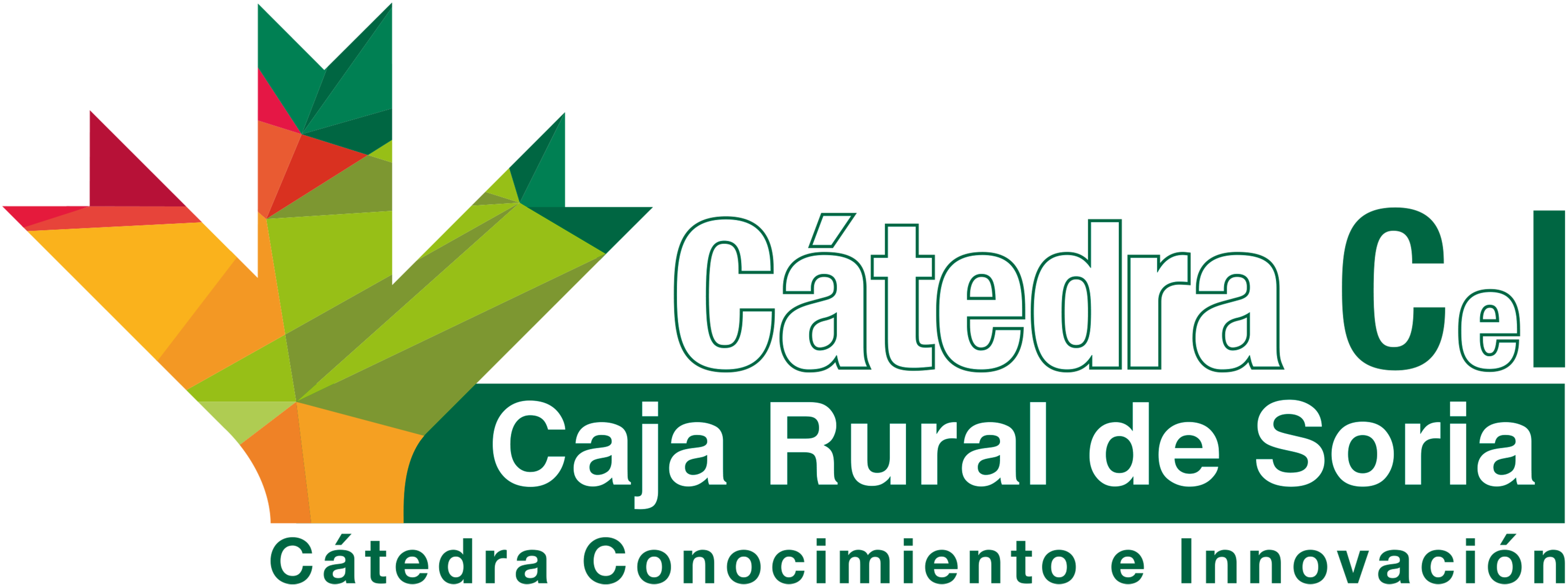 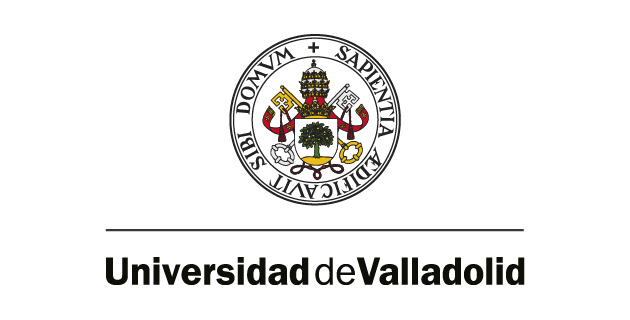 ANEXO VDECLARACIÓN JURADAD.: /Dña.: _______________________________ mayor de edad, con D.N.I o Pasaporte (lo que proceda en cada caso),  nº ________________ domiciliado en (datos del domicilio /calle/plaza/avda. lo que corresponda, nº ciudad y provincia).Declaro bajo juramento que en el presente curso académico soy PDI/PAS que presta sus servicios en el Campus Duques de Soria, estoy matriculado/a en la Escuela de Doctorado de la Universidad de Valladolid y que mi tesis doctoral se está desarrollando en el Campus Duques de Soria bajo la dirección del/a Dr/a. D: ___________________________________ y para que conste a los efectos oportunos firmo la presente declaración en  __________,  a  ___________________________________.							Firma: 